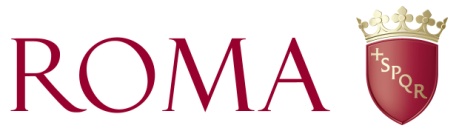 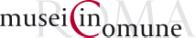 PASQUA NEI MUSEI CIVICIDAL 24 AL 28 MARZO 2016PROGRAMMAMUSEI CAPITOLINIPiazza del Campidoglio Orario 9.30-19.30. La biglietteria chiude un'ora prima.MostraCampidoglio. Mito, memoria, archeologia.Visite e attività didattiche:25 Marzo ore 11.30, 27 Marzo ore 15.30 e 17.00;  28 Marzo ore 11.30 e 15.30 Visita guidata alla Mostra.26 Marzo ore 17.30 Laboratorio per famiglie: Topografi in erba. Un percorso alla scoperta dell’altra faccia del Campidoglio (11-13 anni).CENTRALE MONTEMARTINIvia Ostiense, 106Orario 9.00-19.00. La biglietteria chiude mezz'ora prima.ConcertoLUCA FILASTRO Sala Macchine 25 marzo ore 21 e 22Cultore del primo pianismo jazz, Luca Filastro è considerato uno dei massimi esponenti dello stride piano attualmente attivi in Italia.In collaborazione con la Casa del JazzIngresso ad 1 € fino ad esaurimento dei posti disponibiliConcertoJAVIER GIROTTO & ALESSANDRO GWIS DUO Sala Macchine 27 marzo ore 21 e 22.30In questo nuovo progetto in duo, Javier Girotto (sax) e Alessandro Gwis (piano) si spingono in viaggio attraverso improvvisazione e composizione, jazz e musica latina, sonorità elettroniche e radici popolari andine, musica colta europea e tango. Una esplorazione in cui riescono a mantenere come punto di riferimento il loro grande senso melodico, creando una sonorità molto originale, e quasi orchestrale, anche grazie all'utilizzo di molti strumenti: sax e pianoforte, naturalmente, ma al tempo stesso campionatori, flauti, live electronics.In collaborazione con la Casa del JazzIngresso ad 1 € fino ad esaurimento dei posti disponibiliMERCATI DI TRAIANOVia IV Novembre 94Orario 9.30-19.30. La biglietteria chiude un'ora prima.MostraUmberto Passeretti, un presente antichissimo.Visite e attività didattiche:25 Marzo ore 16.00 e il 27 Marzo ore 17.00 Laboratorio per bambini (6-10 anni): Le anfore del prof. Dressel.ConcertoSTEFANO DI BATTISTA CON SEBY BURGIOGrande Aula26 marzo ore 21 e 22 Sassofono e pianoforte per un viaggio a 360 gradi nella musica. Da Pino Daniele a Duke Ellington, da Ennio Morricone ai grandi standard del jazz, il concerto vuole far rivivere al pubblico le emozioni che solo i grandi brani sanno riaccendere. Saranno in scena il sassofonista Stefano Di Battista e il giovane talento siciliano Seby Burgio, al pianoforte.In collaborazione con la Casa del JazzIngresso ad 1 € fino ad esaurimento dei posti disponibiliMUSEO DELL'ARA PACISOrario 9.30-19.30. La biglietteria chiude un'ora prima.MostraToulouse-Lautrec. La collezione del Museo di Belle Arti di Budapest.25-28 marzo Apertura Straordinaria della Mostra dalle 19.30 alle 23.00. La biglietteria chiude un'ora prima.Visite e attività didattiche:27 Marzo ore 17.00 Laboratorio per bambini (6-10 anni): Toulouse Lautrec. Che sagoma!Evento di cultura gastronomica IL PANE DELL’ACCOGLIENZA DI ROMA INCONTRA GLI ORII DEL LAZIOFoyer Venerdì 25 marzo ore 18.00 Evento di cultura gastronomica dedicato alla presentazione al pubblico, attraverso dei percorsi di assaggio, del Pane dell’Accoglienza di Roma e degli oli premiati nella XXIII edizione del Concorso Regionale Orii del Lazio. Si tratta di una speciale anteprima del programma di eventi che saranno realizzati in alcune strutture museali, nell’ambito dell’iniziativa “Il Cibo dell’Accoglienza - Bisaccia del Pellegrino”. A cura di ARM - Azienda Romana Mercati, azienda speciale della Camera di Commercio di Roma, in collaborazione con l’Associazione Panificatori di Roma e Provincia e Unioncamere Lazio. L’ingresso è gratuito, fino ad esaurimento dei posti disponibili.MUSEO DI SCULTURA ANTICA GIOVANNI BARRACCO INGRESSO GRATUITOCorso Vittorio Emanuele 166/AOrario 10.00 - 16.00 Ingresso consentito fino alle 15.30.Visite e attività didattiche:25 Marzo ore 11.00 Visita didattica: Dall’Egitto al Medioevo. Un viaggio artistico tra le antiche civiltà del Mediterraneo.MUSEO DELLE MURA INGRESSO GRATUITOVia di Porta San Sebastiano, 18Orario 9.00-14.00. Ingresso consentito fino alle 13.30Visite e attività didattiche:26 Marzo ore 11.00 Visita didattica: Le Mura di Roma. Un monumento nella città lungo 19 chilometri.MUSEO DI CASAL DE' PAZZI INGRESSO GRATUITOVia Egidio Galbani, 6  (Parcheggio: ingresso da Via Adolfo Marco Boroli)Prenotazione obbligatoria allo 060608
24 marzo
 Ore 9.00 singoli visitatori (non previste visite guidate né laboratori)
 Ore 12.00 gruppi per visite guidate pubblico o semplice prenotazione gruppi o pubblico
25 marzo
 Ore 9.00, 10.30, 12.00 gruppi per visite guidate pubblico o semplice prenotazione gruppi, o pubblico
26-28 marzo orario 10.00, 11.00, 12.00 e 13.00 singoli visitatoriVILLA DI MASSENZIO INGRESSO GRATUITOVia Appia Antica, 153 Orario 10.00-16.00. Ingresso consentito fino alle 15.30MUSEO DELLA REPUBBLICA ROMANA E DELLA MEMORIA GARIBALDINA INGRESSO GRATUITOLargo di Porta San Pancrazio Orario 10.00 - 18.00. Ingresso consentito fino alle 17.00.MUSEO DI ROMAPiazza Navona, 2 Orario 10.00-19.00. La biglietteria chiude un'ora prima.Mostre SerpentiForm Arte, gioielleria, design.Mario Giacomelli. La figura nera aspetta il biancoAntoine Jean-Baptiste Thomas e il popolo di Roma (1817-1818)MILONGASalone d'Onore giovedì 24 marzo dalle 20.30 alle 00.30 Un grande evento dedicato al tango, dove appassionati e ballerini potranno ballare per l’intera serata nella Milonga che prenderà vita nel Salone d'Onore del Museo di Roma - Palazzo Braschi. In collaborazione con l’Ambasciata ArgentinaIngresso ad 1 € fino ad esaurimento dei posti disponibiliPrenotazione obbligatoria allo 060608.ConcertoREUT VENTOREROSalone d'Onore lunedì 28 marzo ore 21.00 Sarà protagonista a Palazzo Braschi la cantante Reut Ventorero, con accompagnamento al pianoforte di Alessandro Stefanelli. Mezzosoprano, laureata presso l’Accademia di Gerusalemme di Musica & Danza e il Conservatorio Reale dell’Aja, l'artista israeliana è attualmente solista presso Teatro dell'Opera di Roma ("Fabbrica" Young Artist Program). Vanta già esibizioni da solista con direttori come Sir Simon Rattle, Ton Koopman, Leonardo García Alarcón, Konrad Junghänel, Ed Spanjaard, Barbara Hannigan e altri ancora.In collaborazione con l'Ambasciata d'IsraeleIngresso ad 1 € fino ad esaurimento dei posti disponibiliMUSEO NAPOLEONICO INGRESSO GRATUITOPiazza di Ponte Umberto I, 1Orario 10.00 - 18.00. Ingresso consentito fino alle 17.30.CONCERTI DI MUSICA DA CAMERA giovedì 24 marzo e venerdì 25 marzo ore 16.30Saranno eseguiti dal vivo il Trio in si b Magg. KV 502 di W. A. Mozart (Maria Vittoria Iannucci, violino, Ilaria Livrizzi, violoncello, e Chiara Palumbo, pianoforte) e il Trio si b Magg. op. 11 di L. Van Beethoven (Livia Tancioni, clarinetto, Giulia Sanguinetti, violoncello, e Geraldina De Angeli, pianoforte).In collaborazione con il Conservatorio di Santa CeciliaGALLERIA D'ARTE MODERNAVia Francesco Crispi, 24 Orario 10.00-18.30. La biglietteria chiude alle 18.00.MostraRoma Anni Trenta. La Galleria D’arte Moderna e le Quadriennali D’arte. 1931 - 1935 – 1939.Visite e attività didattiche:26 Marzo ore 16.00 e 27 Marzo ore 11.00 Visita guidata alla Mostra.CONCERTO FLAUTO E CHITARRALunedì 28 marzo ore 11.30Il duo Angela Ricciuti (flauti) e Leonardo Vannimartini (chitarra) eseguirà un concerto su musiche di Catelnuovo-Tedesco, C. Machado, A. Piazzolla.In collaborazione con il Conservatorio di Santa CeciliaEvento gratuito con il biglietto del MuseoMACROVia Nizza, 138 Orario 10.30-19.30. La biglietteria chiude un'ora prima.Mostre Marisa e Mario MerzRemotti di CartaAppunti di una Generazione #2 - Federico Pietrella e Donatella Spaziani. Egosuperegoalterego. Volto e Corpo Contemporaneo dell’ArteGillo Dorfles. Essere nel Tempo.ConcertoMAURIZIO GIAMMARCO & FABIO ZEPPETELLA DUOSala Enel25 marzo ore 21 e 22 Affini per orizzonti e percorsi artistici, collaboratori di lunga data in diverse passate occasioni, Maurizio Giammarco (sax) e Fabio Zeppetella (chitarra) tornano ad esibirsi insieme, e nell'intima formula del duo, proprio in occasione di questo concerto al MACRO. Propongono composizioni originali e interpretazioni del repertorio classico del jazz, con l'idea di esprimere un sound personale, mantenendo il giusto equilibrio fra i solidi parametri della classicità e la freschezza della sperimentazione.In collaborazione con la Casa del JazzIngresso ad 1 € fino ad esaurimento dei posti disponibiliMACRO TESTACCIOPiazza Orazio Giustiniani, 4Orario ore 14.00-20.00. La biglietteria chiude 30 minuti prima.Mostre | Bizhan Bassiri - La Riserva Aurea del Pensiero MagmaticoFaig Ahmed - Points of PerceptionConcertoDUO DI PERCUSSIONI BLOW UP - FLAVIO TANZI E PIETRO POMPEIPadiglione 9Bvenerdì 25 marzo ore 21.00 e ore 22.00Il duo di percussionisti Blow up, composto da Flavio Tanzi e Pietro Pompei, interpreta un repertorio percussionistico moderno e contemporaneo, che passa attraverso tutta la musica del XX secolo fino ad approdare nel nuovo millennio, dal serialismo al minimalismo, dalla musica concreta al teatro musicale. Di formazione classica, collaborano individualmente con le più prestigiose istituzioni lirico-sinfoniche italiane e con importanti ensemble di musica contemporanea.In collaborazione con l’Ambasciata SpagnolaIngresso ad 1 € fino ad esaurimento dei posti disponibiliConcertoPIERO DELLE MONACHE - #SOLOSÉPadiglione 9B26 marzo ore 19.30 e ore 20.30 Da anni presente tra i 10 migliori sassofonisti d’Italia secondo i Jazzit Awards, il sassofonista e compositore Piero Delle Monache porterà in scena, anche con percussioni ed elettronica, il suo spettacolo #SoloSé, un viaggio musicale attraverso il jazz e altri linguaggi artistici. La performance propone infatti un delicato mix di stili e alterna omaggi al grande cinema a voci fuori campo. Non mancherà un originale uso dell’iPhone.In collaborazione con la Casa del JazzIngresso ad 1 € fino ad esaurimento dei posti disponibiliMUSEO CARLO BILOTTI INGRESSO GRATUITOViale Fiorello La Guardia 
Sabato e domenica ore 10.00 - 19.00 Ingresso consentito fino alle 18.30.Lunedì ore 10.00 - 16.00. Ingresso consentito fino alle 15.30Mostre Mother Rome. Marta Czok al Museo BilottiBizhan Bassiri - Specchio Solare Fragili eroi. Storia di una collezione Visite e attività didattiche: 28 Marzo ore 11.00 Laboratorio per bambini (8-10 anni): Ritratti e autoritratti. Laboratorio fotograficoConcertoQUARTETTO DI SASSOFONI “PSYCHÈ”Sala de Chirico 26 marzo 2016 ore 16.30 Il Quartetto di sassofoni “Psychè”, composto da Marco Pace (sax soprano), Guglielmo Cetto (sax contralto), Daniele Onofri (sax tenore), e Ivan Bernardini (sax baritono), eseguirà dal vivo musiche di Vivaldi, Bach, Faurè, Satie, Gershwin, Piazzolla, Joplin e Ellington.In collaborazione con il Conservatorio di Santa CeciliaMUSEO PIETRO CANONICA INGRESSO GRATUITOViale Pietro Canonica (Piazza di Siena), 2 Orario ore 10.00 - 16.00 Ingresso consentito fino alle 15.30MostraAlfredo Aceto-Claire Tabouret Visite e attività didattiche: 28 Marzo ore 11.00 Laboratorio per bambini (4-5 anni): Le statue a fumetti.ConcertoFISARMONICA IN...VOCEUn viaggio tra i profumi della Francia e la passione argentina sabato 26 marzo ore 11.30 Il duo composto dalla cantante Michela Guarrera e da Samuele Telari alla fisarmonica bayan propone al pubblico un repertorio di brani molto noti che spazia tra F. Poulenc (“Les chemins de l’amour”), E. Satie (“Je te veux”, “La diva de l’empire”), G. Faurè (“Le secret”, “Les roses d’Ispahan”), E. Piaf (“La vie en rose”), e A. Piazzolla (“Chiquilin de Bachin”, “Oblivion”, “Ave Maria”).In collaborazione con il Conservatorio di Santa CeciliaMUSEO DI ROMA IN TRASTEVEREPiazza Sant'Egidio, 1/b Orario 10.00-20.00. La biglietteria chiude un'ora prima.Mostre |Fumetto italiano. Cinquant’anni di romanzi disegnati“Via!” – Fotografia di strada da Amburgo a PalermoVisite e attività didattiche: 25 Marzo ore 17.30 Visita didattica Mostra Fumetto italiano.ConcertoGRUPPO OTTONI DEL CONSERVATORIO SANTA CECILIA Cortilesabato 26 marzo ore 18.00Musiche di H. Carmichael, C. Saint-Saens, C. Debussy, S.Tibor, S. Verhelst, J. Williams, A. P. Borodin. Con Giacomo Gamberoni, Federico Proietti, Giovanni Sargeni, Giuliano Scoppetta, Daniele Moriconi, Stefano Latini.In collaborazione con il Conservatorio di Santa CeciliaEvento gratuito con il biglietto del MuseoConcertoBRAZIL con "S"Sala conferenzeDomenica 27 marzo ore 18.00 Il cantante e musicista brasiliano Zé Galía si esibirà in BRAZIL con "S", recital voce e chitarra classica basato sulla storia della musica popolare brasiliana. Voce e chitarra, prosa e musica, canto, racconti ed ironia ispirati alla grande varietà di stili musicali brasiliani e ai periodi storici nei quali sono sorti.In collaborazione con l’Ambasciata del BrasileIngresso al concerto gratuito fino ad esaurimento dei posti disponibiliMUSEO CIVICO DI ZOOLOGIAVia Ulisse Aldrovandi, 18 Orario 9.00 - 19.00. La biglietteria chiude un'ora prima.Attività didattiche: 24 marzo - 29 marzo Pasqua 2016: Campus primaverili e weekend al Museo A cura della Cooperativa Myosotis. Info 06 97840700.MUSEI DI VILLA TORLONIAVia Nomentana, 70 Orario ore 9.00-19.00. La biglietteria chiude 45 minuti prima.Casina delle CivetteMostrePatrizia Dalla Valle. MetaMosaico In the Heart. Tra Arte & DesignVisite e attività didattiche: 28 Marzo ore 11.00 Laboratorio per bambini (4-5 anni): Il paesaggio in trasparenza. Tra arte, botanica e zoologia nella Casina delle Civette.ConcertoKAVIERTRIO OP.100 IN MIB MAGGIORE DI FRANZ SCHUBERT Casino Nobile 27 marzo 2016 ore 17.00L'ensamble composto da Andrea Di Marzio (pianoforte), Ivan Prado Longhi (violino), e Murat Kanca (violoncello), eseguirà il Trio in mi bemolle maggiore op. 100 di Schubert, un lavoro di ampie e solide proporzioni, energico e drammatico, con richiami tematici molto precisi che rendono evidente una ricerca di coesione fra i quattro movimenti. E’ stato spesso utilizzato come colonna sonora per alcuni film, tra cui il celebre “Barry Lyndon” di Stanley Kubrick.In collaborazione con il Conservatorio di Santa CeciliaEvento gratuito con il biglietto del MuseoPLANETARIO E TECHNOTOWNVilla Torlonia, ingresso Via Spallanzani 1 (presso Technotown)PLANETARIO24 e 25 Marzo ore 10.00; 11.00; 12.00; 17.00; 18.0026, 27, 28 Marzo ore 10.00; 11.00; 12.00; 16.00; 17.00; 18.00Spettacolo “Dalla Terra all'Universo”.Un viaggio nel Cosmo, fino alle profondità celesti, sorvolando pianeti, comete, stelle e galassie, sulle ali della moderna esplorazione spaziale. TECHNOTOWNGiovedì 24 marzo 10.00 Missioni Robotiche11.00 Effetti Speciali12:00 Robot Sensori & Radiazioni14:00 Playtime - Digital Floor-Flipball15:00 Spazio Creativita’ Lego16:00 Playtime – Life of George16:00 Il Mondo In 3d17:00 Missioni RoboticheVenerdì 25 marzo10.00 Effetti Speciali 11.00 Robot Sensori & Radiazioni12:00 Il Mondo In 3d14:00 Playtime - Life of George15:00 Spazio Creatività Lego16:00 Playtime - Digital Floor-Flipball16:00 Missioni Robotiche17:00 Effetti SpecialiSabato 26 marzo10.00 Robot Sensori & Radiazioni 11.00 Il Mondo In 3d 12:00 Effetti Speciali14:00 Playtime - Digital Floor-Flipball15:00 Spazio Creatività Lego16:00 Playtime - Life of George 16:00 Robot Sensori & Radiazioni17:00 Missioni RoboticheDomenica 27 marzo10.00 Il Mondo In 3d 11.00 Missioni Robotiche12:00 Effetti Speciali14:00 Playtime - Life of George 15:00 Spazio Creatività Lego16:00 Playtime - Digital Floor-Flipball16:00 Il Mondo In 3d 17:00 Missioni RoboticheLunedi 28 marzo10.00 Playtime - Digital Floor-Flipball 11.00 Il Mondo In 3d 12:00 Robot Sensori & Radiazioni15:00 Effetti Speciali16:00 Missioni Robotiche17:00 Spazio Creativita’ LegoAttività didattiche gratuite, previo ove previsto, il Biglietto del Museo.INFOtel. 060608 (tutti i giorni ore 9.00 – 21.00)www.museiincomuneroma.it#PasquaneiMiC